Les droits du 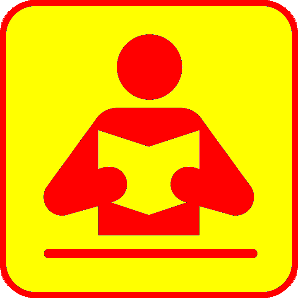 (rallye) lecteurPendant le rallye-lecture (mais pas seulement), j’ai... Le droit de choisir ce que j’ai envie de lire. Le droit de lire n’importe quand (mais quand on a fini un travail). Le droit de lire n’importe où (en classe, à la maison, dans la cour...). Le droit de relire si je n’ai pas bien compris. Le droit de changer de livre (s’il ne me plait pas ou si je le trouve trop difficile). Le droit d’être fier de tout ce que je suis capable de lire.